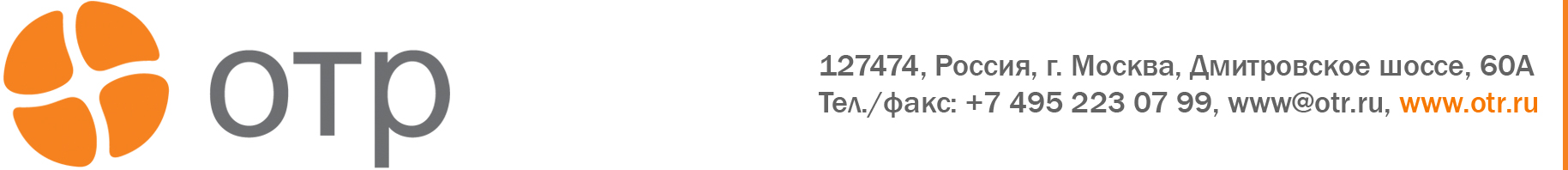 ДИЛЕРСКОЕ СОГЛАШЕНИЕг. Москва                                                                                              "___"___________20___г. Общество с ограниченной ответственностью «Организационно-технологические решения 2000» (ООО «ОТР 2000») в лице Генерального директора Гусева Д.М., действующего на основании Устава, с одной стороны, и ______________________________________________________________ (далее - ДИЛЕР), в лице ___________________________________________, действующего на основании ___________________, с другой стороны, заключили настоящее соглашение о нижеследующем: 1. ПРЕДМЕТ СОГЛАШЕНИЯ 1.1. ООО "ОТР 2000" обязуется передавать по заказам ДИЛЕРА неисключительные права на использование программ для ЭВМ, правообладателем которых оно является (далее – «ПРОДУКТЫ»), для их дальнейшего распространения. ДИЛЕР обязуется принимать и оплачивать переданные ПРОДУКТЫ в соответствии с условиями настоящего соглашения и лицензионного договора. 1.2. В отношении отдельных ПРОДУКТОВ ООО "ОТР 2000" могут устанавливаться ограничения на их дальнейшее распространение (сублицензирование), которые ДИЛЕР обязуется соблюдать. Предметом настоящего соглашения не является предоставление прав на использование каких-либо объектов интеллектуальной собственности, передача прав на ПРОДУКТЫ осуществляется по отдельному лицензионному договору. ПРОДУКТЫ являются объектом авторского права и охраняются законами Российской Федерации. 2. УСЛОВИЯ ЗАКЛЮЧЕНИЯ СОГЛАШЕНИЯ 2.1. Никаких дополнительных условий, в т.ч. стартовых закупок для заключения соглашения не предусматривается. 3. ДИЛЕРСКИЕ СКИДКИ И ЛЬГОТЫ 3.1. ДИЛЕР приобретает ПРОДУКТЫ по ценам, определяемым колонкой "цена для дилера" прайс-листа. 3.2. Окончательно согласованные сторонами цена и ассортимент ПРОДУКТОВ в рамках одного заказа (партии) фиксируется в счетах на оплату и в актах приема-передачи прав к лицензионному договору. 4. ПРАВА И ОБЯЗАТЕЛЬСТВА ДИЛЕРА. 4.1. ДИЛЕР обязуется: 4.1.1. Строго придерживаться и не нарушать правил лицензионного использования ПРОДУКТОВ. 4.1.2. Не распространять нелицензионные ПРОДУКТЫ ООО «ОТР 2000» или других фирм. 4.1.3. Обеспечивать конфиденциальность полученной при сотрудничестве с ООО "ОТР 2000" коммерческой и технической информации. 4.1.4. Информировать ООО «ОТР 2000» в течение 15 календарных дней об изменении своих реквизитов, указанных ниже в договоре и в возможных приложениях к нему, а также о любых решениях ДИЛЕРА, касающихся его ликвидации, реорганизации как юридического лица, или о прекращении деятельности в качестве индивидуального предпринимателя. 4.2. ДИЛЕР имеет право: 4.2.1. Пользоваться услугами службы технической поддержки по ПРОДУКТАМ ООО «ОТР 2000».4.2.2. Принимать участие в дилерских семинарах и других учебных и методических мероприятиях.4.2.3. Получать информацию о ценах, сроках передачи ПРОДУКТОВ. 5. ПРАВА И ОБЯЗАТЕЛЬСТВА ООО "ОТР 2000" 5.1. ООО "ОТР 2000" обязуется: 5.1.1. Отпускать оплаченные ПРОДУКТЫ по заказам ДИЛЕРА к лицензионному договору в требуемом количестве 5.1.2. Поддерживать для дилеров и их пользователей телефонную линию консультаций по рабочим дням с 9:30 до 17:30, а также предоставлять дилерам возможность обращения на линию консультаций по электронной почте info@otr.ru. 5.2. Цены, которые указываются в прайс-листе, публикуемом или рассылаемом в электронном виде, являются ориентировочными и могут изменяться время от времени, уведомление о чем ООО "ОТР 2000" производит путем рассылки информационных писем по электронной почте, размещением информации на сайте и иным образом. 6. СРОК ДЕЙСТВИЯ СОГЛАШЕНИЯ. АДРЕСА И РЕКВИЗИТЫ СТОРОН 6.1. Настоящее соглашение действует до 31 декабря 2019 года и в случае, если до конца указанного срока ни одна из сторон не направит другой стороне заявление о намерении прекратить действие соглашения, срок автоматически продлевается на следующий календарный год. 6.2. В период действия соглашения любая из сторон может направить другой стороне заявление об отказе от исполнения соглашения в одностороннем порядке. В этом случае настоящее соглашение считается расторгнутым по истечении двух недель после получения другой стороной такого заявления. Окончание срока действия соглашения не освобождает стороны от ответственности за его нарушение. При невозможности урегулирования спора в претензионном порядке в разумный срок, он подлежит передаче в соответствующий арбитражный суд г. Москвы. 6.3. Адреса и реквизиты сторон: ДИЛЕР______________________________________________________________________ Адрес (место нахождения): ______________________________________________________ Фактический адрес:____________________________________________________________ Почтовый адрес:_______________________________________________________________ ИНН КППОКПО ОКВЭД ОГРН р/с Банк к/с БИК Телефон для рекламы: ______________________ Телефоны для контактов:_______________________________________ Адрес электронной почты ООО «ОТР 2000»Адрес:127474, г. Москва, Дмитровское шоссе, д.60А, этаж 1, пом. Iа, ком.74ИНН/КПП 7718162032/771301001р/с 40702810238040030812 в ПАО Сбербанкотделение:  Московский банк ПАО Сбербанкк/с № 30101810400000000225 БИК  044525225 р/с 40702810238040030812 в ПАО Сбербанкотделение:  Московский банк ПАО Сбербанкк/с № 30101810400000000225 БИК  044525225 р/с 40702810238040030812 в ПАО Сбербанкотделение:  Московский банк ПАО Сбербанкк/с № 30101810400000000225 БИК  044525225 ОГРН 1027700269530ООО «ОТР 2000»______________________________ДИЛЕР_______________________________Д.М. ГусевГенеральный директорМ.П.М.П.